Nombre:  __________________________________  Fecha:  __________  Hora:  ______Esp. 1 Q1 U2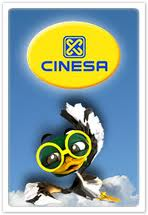 ¡Vamos a explorar el sitio web de Cinesa!  Go to the following website:http://goo.gl/j9DboC  There is also a link to it on Sra Risley’s website www.srarisley.weebly.com.**Whatever you don’t finish will be homework for Monday.**Explore the site and answer the questions below.  1.  What is the website for?  How do you know?2.  At the bottom of the home page, click on the button “Ver calificaciones”.  What are calificaciones?What are six of the calificaciones in Spain?  What are they equal to in the United States?3.  Go back to the homepage.  Scroll back down to the bottom of the page and click on “ver precios.”  How much does a ticket cost on a regular day?How much does a ticket cost on the weekend or a holiday?Who can get a discount?  When?How much do 3D glasses cost?Now, convert all of the prices to American dollars.  Google “currency converter.”  Are movie ticket prices in Spain similar or different from the United States?  Which country is more expensive?3.  Click on “películas” at the top of the page.  Then, click on “cartelera.”What are 8 movies that are showing that interest you?  What types of movies are they?Choose a movie that you don’t recognize.  Read the synopsis.  What did you understand? Would you like to see this movie? Why or why not?4.  Click on the link to the movie trailers at the top of the page.  Choose two movies that you don’t recognize and watch the trailers.  Then, fill out the table below.5.  Click on the “promos” tab.  How can you save money?Choose 2 promos.  Explain what they are for.Promo 1:Promo 2:6.  What else do you understand?  Explore the site and explain 2 other pieces of information that you found.1. 2.  Calificación (Draw symbol)What is it equal to in the US?Nombre de la película¿Qué tipo es?  (Hint: Click on the movie title and you can find more information)NameWhat is it about?What type of movie is it?Would you like to see it?  Why or why not?